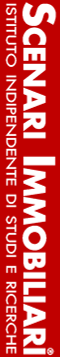 COMUNICATO STAMPA                         S. MARGHERITA LIGURE, 18 SETTEMBRE  202129MO FORUM SCENARI IMMOBILIARI: A REALE IMMOBILI IL PREMIO “INNOVAZIONE NEL REAL ESTATE 2021”Questa mattina, nel corso del 29mo Forum di Scenari Immobiliari a Santa Margherita Ligure, la società Reale Immobili è stata premiata nella sezione “INNOVAZIONE NEL REAL ESTATE 2021”Consegnando il premio, Mario Breglia, presidente di Scenari Immobiliari, ha dichiarato: “La casa è il cuore dell’immobiliare. Il prodotto storico e più diffuso, all’apparenza immutabile. Invece sulla casa sono in corso innovazioni importanti. Il premio a Reale Immobili è la prova che si può essere creativi e innovativi su beni esistenti. Si possono creare abitazioni per fasce nuove di mercato, tenendo presenti le novità della tecnologia. E inoltre non facendo dei prototipi, ma una realtà a rete, con programmi nazionali. Non solo innovazione di prodotto, quindi, ma anche di servizio”.Alberto Ramella, Direttore Generale di Reale Immobili, ha espresso la propria “grande soddisfazione per il premio ricevuto, soprattutto per le motivazioni che sono alla base del riconoscimento conferito alla Società. L’Innovazione è infatti per Reale Immobili un ingrediente sempre più importante per il raggiungimento degli obiettivi industriali dei prossimi anni. Aver avuto la capacità di innovare sperimentando nuove proposte nel settore residenziale su scala nazionale, non solo in contesti di mercati locali di grande attrattività come per esempio quello di Milano, e aver continuato a farlo prima ancora che esso diventasse uno dei principali obiettivi strategici perseguiti dagli investitori istituzionali che operano nel nostro mercato è, se possibile, motivo di ancora maggiore soddisfazione e orgoglio”.Reale ImmobiliReale Immobili S.p.A., società di Reale Group, nasce nel 2002 per la gestione, la conservazione e la valorizzazione del proprio patrimonio immobiliare e di quello delle altre società del Gruppo, a cui fornisce servizi di consulenza.La Società ha la sua sede principale a Torino e due filiali: una a Roma e una a Milano. Il patrimonio immobiliare gestito è costituito, in prevalenza, da interi fabbricati con destinazioni d’uso diverse, localizzati principalmente nelle città di Torino, Milano e Roma.Un patrimonio di grande qualità che si completa anche oltre il territorio italiano, con immobili ubicati in Francia e Spagna. La “mission” di Reale Immobili è incrementare il valore del proprio patrimonio mediante costanti interventi di manutenzione e di riqualificazione volti alla conservazione e all’ottimizzazione della composizione dello stesso, anche attraverso operazioni di dismissione selettiva degli assets non strategici, anche in una logica di diversificazione dei rischi. Reale Immobili svolge la propria attività con la responsabilità e la consapevolezza che ogni progetto del proprio futuro prende forma dal suo passato. L’offerta immobiliare è dedicata a clienti con alte aspettative sulla qualità degli immobili e sul livello di servizio di gestione che li accompagna.***SCENARI IMMOBILIARI Istituto indipendente di studi e di ricerche analizza i mercati immobiliari, e in generale, l'economia del territorio in Italia e in Europa. Fondato nel 1990 da Mario Breglia, l'Istituto opera attraverso le sedi di Milano e Roma e può contare su un ampio numero di collaboratori attivi sul territorio nazionale ed europeo. Un personale altamente qualificato e multidisciplinare, proveniente da esperienze professionali diversificate, è in grado di fornire servizi a elevato valore aggiunto in tutta la filiera immobiliare (esclusa l'intermediazione).